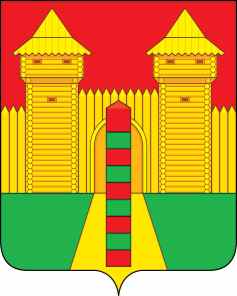 АДМИНИСТРАЦИЯ  МУНИЦИПАЛЬНОГО  ОБРАЗОВАНИЯ «ШУМЯЧСКИЙ  РАЙОН» СМОЛЕНСКОЙ  ОБЛАСТИРАСПОРЯЖЕНИЕот 03.04.2024г. № 89-р           п. ШумячиВ связи с увольнением заведующего Муниципального бюджетного дошкольного образовательного учреждения  Центр развития ребенка - детский сад «Колокольчик» п. Шумячи  В.В. КовалевойСоздать комиссию по приему-передаче объектов основных средств и материальных ценностей Муниципального дошкольного образовательного учреждения Шумячский Центр развития ребенка детский сад «Колокольчик»:Комиссии 08.04.2024 г. провести прием-передачу объектов основных средств и материальных ценностей, подготовить и представить на утверждение акт приема-передачи объектов основных средств и материальных ценностей. Глава муниципального образования«Шумячский район» Смоленской области                                         Д.А. КаменевО создании комиссии по приему-передаче объектов основных средств и материальных ценностей Муниципального бюджетного дошкольного образовательного учреждения  Центр развития ребенка - детский сад «Колокольчик» п. ШумячиАбраменков Василий Евгеньевич- заместитель Главы муниципального образования «Шумячский район» Смоленской области – председатель комиссии.Члены комиссии:Члены комиссии:БратушкинаЕлена Ивановна- главный специалист Отдела по образованию Администрации муниципального образования «Шумячский район» Смоленской области;Замуравкина Татьяна Александровна- главный бухгалтер Муниципального казенного учреждения «Централизованная бухгалтерия учреждений образования Шумячского района»;КовалеваВиктория Викторовна- заведующий Муниципального бюджетного дошкольного образовательного учреждения  Центр развития ребенка - детский сад «Колокольчик» п. Шумячи;Крупеня Оксана Владимировна- заведующий хозяйством Муниципального бюджетного дошкольного образовательного учреждения  Центр развития ребенка - детский сад «Колокольчик» п. Шумячи;КулешоваАнна Витальевна- ведущий специалист Отдела по образованию Администрации муниципального образования «Шумячский район» Смоленской области – заместитель председателя комиссии;СтаровойтовЮрий Александрович- начальник Отдела экономики, комплексного развития и инвестиционной деятельности Администрации муниципального образования «Шумячский район» Смоленской области;Якубенко Валентина Александровна- менеджер Муниципального казенного учреждения «Централизованная бухгалтерия учреждений образования Шумячского района».